Makalenin İngilizce Başlığı Buraya YazılmalıGİRİŞMakale metni en az 4500 kelime ve en çok 8000 kelime olmalıdır. Başlıklar hiyerarşik sırada olmalı ve sırayla numaralandırılmalıdır. Yazarlar dipnot ve son not kullanmaktan kaçınmalıdır. Ayrıca, yazarlara makalenin yazım denetimini kontrol etmeleri önerilir. Giriş, çalışmayı kısaca geniş bir bağlama ele alınmalı ve konunun neden önemli olduğu vurgulamalıdır. Çalışmanın amacını ve önemini tanımlamalıdır. Araştırma alanının mevcut durumu dikkatlice gözden geçirilmeli ve anahtar yayınlara atıfta bulunulmalıdır. Lütfen gerektiğinde tartışmalı ve farklı hipotezleri vurgulayın. Son olarak, çalışmanın ana amacından kısaca bahsedin ve temel sonuçları vurgulayın. Makale metni en az 4500 kelime ve en çok 8000 kelime olmalıdır. Başlıklar hiyerarşik sırada olmalı ve sırayla numaralandırılmalıdır. Yazarlar dipnot ve son not kullanmaktan kaçınmalıdır. Ayrıca, yazarlara makalenin yazım denetimini kontrol etmeleri önerilir. Giriş, çalışmayı kısaca geniş bir bağlama ele alınmalı ve konunun neden önemli olduğu vurgulamalıdır. Çalışmanın amacını ve önemini tanımlamalıdır. Araştırma alanının mevcut durumu dikkatlice gözden geçirilmeli ve anahtar yayınlara atıfta bulunulmalıdır. Lütfen gerektiğinde tartışmalı ve farklı hipotezleri vurgulayın. Son olarak, çalışmanın ana amacından kısaca bahsedin ve temel sonuçları vurgulayın. Makale metni en az 4500 kelime ve en çok 8000 kelime olmalıdır. Başlıklar hiyerarşik sırada olmalı ve sırayla numaralandırılmalıdır. Yazarlar dipnot ve son not kullanmaktan kaçınmalıdır. Ayrıca, yazarlara makalenin yazım denetimini kontrol etmeleri önerilir. Giriş, çalışmayı kısaca geniş bir bağlama ele alınmalı ve konunun neden önemli olduğu vurgulamalıdır. Çalışmanın amacını ve önemini tanımlamalıdır. Araştırma alanının mevcut durumu dikkatlice gözden geçirilmeli ve anahtar yayınlara atıfta bulunulmalıdır. Lütfen gerektiğinde tartışmalı ve farklı hipotezleri vurgulayın. Son olarak, çalışmanın ana amacından kısaca bahsedin ve temel sonuçları vurgulayın. Makale metni en az 4500 kelime ve en çok 8000 kelime olmalıdır. Başlıklar hiyerarşik sırada olmalı ve sırayla numaralandırılmalıdır. Yazarlar dipnot ve son not kullanmaktan kaçınmalıdır. Ayrıca, yazarlara makalenin yazım denetimini kontrol etmeleri önerilir. Giriş, çalışmayı kısaca geniş bir bağlama ele alınmalı ve konunun neden önemli olduğu vurgulamalıdır. Çalışmanın amacını ve önemini tanımlamalıdır. Araştırma alanının mevcut durumu dikkatlice gözden geçirilmeli ve anahtar yayınlara atıfta bulunulmalıdır. Lütfen gerektiğinde tartışmalı ve farklı hipotezleri vurgulayın. Son olarak, çalışmanın ana amacından kısaca bahsedin ve temel sonuçları vurgulayın. Makale metni en az 4500 kelime ve en çok 8000 kelime olmalıdır. Başlıklar hiyerarşik sırada olmalı ve sırayla numaralandırılmalıdır. Yazarlar dipnot ve son not kullanmaktan kaçınmalıdır. Ayrıca, yazarlara makalenin yazım denetimini kontrol etmeleri önerilir. Giriş, çalışmayı kısaca geniş bir bağlama ele alınmalı ve konunun neden önemli olduğu vurgulamalıdır. Çalışmanın amacını ve önemini tanımlamalıdır. Araştırma alanının mevcut durumu dikkatlice gözden geçirilmeli ve anahtar yayınlara atıfta bulunulmalıdır. Lütfen gerektiğinde tartışmalı ve farklı hipotezleri vurgulayın. Son olarak, çalışmanın ana amacından kısaca bahsedin ve temel sonuçları vurgulayın. Makale metni en az 4500 kelime ve en çok 8000 kelime olmalıdır. Başlıklar hiyerarşik sırada olmalı ve sırayla numaralandırılmalıdır. Yazarlar dipnot ve son not kullanmaktan kaçınmalıdır. Ayrıca, yazarlara makalenin yazım denetimini kontrol etmeleri önerilir. Giriş, çalışmayı kısaca geniş bir bağlama ele alınmalı ve konunun neden önemli olduğu vurgulamalıdır. Çalışmanın amacını ve önemini tanımlamalıdır. Araştırma alanının mevcut durumu dikkatlice gözden geçirilmeli ve anahtar yayınlara atıfta bulunulmalıdır. Lütfen gerektiğinde tartışmalı ve farklı hipotezleri vurgulayın. Son olarak, çalışmanın ana amacından kısaca bahsedin ve temel sonuçları vurgulayın. Makale metni en az 4500 kelime ve en çok 8000 kelime olmalıdır. Başlıklar hiyerarşik sırada olmalı ve sırayla numaralandırılmalıdır. Yazarlar dipnot ve son not kullanmaktan kaçınmalıdır. Ayrıca, yazarlara makalenin yazım denetimini kontrol etmeleri önerilir. Giriş, çalışmayı kısaca geniş bir bağlama ele alınmalı ve konunun neden önemli olduğu vurgulamalıdır. Çalışmanın amacını ve önemini tanımlamalıdır. Araştırma alanının mevcut durumu dikkatlice gözden geçirilmeli ve anahtar yayınlara atıfta bulunulmalıdır. Lütfen gerektiğinde tartışmalı ve farklı hipotezleri vurgulayın. Son olarak, çalışmanın ana amacından kısaca bahsedin ve temel sonuçları vurgulayın. MATERYA VE YÖNTEMAraştırmada kullanılan materyal ve yöntem, detaylı bir biçimde açıklanmalıdır. Araştırmada kullanılan materyal ve yöntem, detaylı bir biçimde açıklanmalıdır. Araştırmada kullanılan materyal ve yöntem, detaylı bir biçimde açıklanmalıdır. Araştırmada kullanılan materyal ve yöntem, detaylı bir biçimde açıklanmalıdır. Araştırmada kullanılan materyal ve yöntem, detaylı bir biçimde açıklanmalıdır. Araştırmada kullanılan materyal ve yöntem, detaylı bir biçimde açıklanmalıdır.Araştırmada kullanılan materyal ve yöntem, detaylı bir biçimde açıklanmalıdır. Araştırmada kullanılan materyal ve yöntem, detaylı bir biçimde açıklanmalıdır. Araştırmada kullanılan materyal ve yöntem, detaylı bir biçimde açıklanmalıdır. Araştırmada kullanılan materyal ve yöntem, detaylı bir biçimde açıklanmalıdır. Araştırmada kullanılan materyal ve yöntem, detaylı bir biçimde açıklanmalıdır. Araştırmada kullanılan materyal ve yöntem, detaylı bir biçimde açıklanmalıdır.Araştırmada kullanılan materyal ve yöntem, detaylı bir biçimde açıklanmalıdır. Araştırmada kullanılan materyal ve yöntem, detaylı bir biçimde açıklanmalıdır. Araştırmada kullanılan materyal ve yöntem, detaylı bir biçimde açıklanmalıdır. Araştırmada kullanılan materyal ve yöntem, detaylı bir biçimde açıklanmalıdır. Araştırmada kullanılan materyal ve yöntem, detaylı bir biçimde açıklanmalıdır. Araştırmada kullanılan materyal ve yöntem, detaylı bir biçimde açıklanmalıdır.Araştırmada kullanılan materyal ve yöntem, detaylı bir biçimde açıklanmalıdır. Araştırmada kullanılan materyal ve yöntem, detaylı bir biçimde açıklanmalıdır. Araştırmada kullanılan materyal ve yöntem, detaylı bir biçimde açıklanmalıdır. Araştırmada kullanılan materyal ve yöntem, detaylı bir biçimde açıklanmalıdır. Araştırmada kullanılan materyal ve yöntem, detaylı bir biçimde açıklanmalıdır. Araştırmada kullanılan materyal ve yöntem, detaylı bir biçimde açıklanmalıdır.Araştırmada kullanılan materyal ve yöntem, detaylı bir biçimde açıklanmalıdır. Araştırmada kullanılan materyal ve yöntem, detaylı bir biçimde açıklanmalıdır. Araştırmada kullanılan materyal ve yöntem, detaylı bir biçimde açıklanmalıdır. Araştırmada kullanılan materyal ve yöntem, detaylı bir biçimde açıklanmalıdır. Araştırmada kullanılan materyal ve yöntem, detaylı bir biçimde açıklanmalıdır. Araştırmada kullanılan materyal ve yöntem, detaylı bir biçimde açıklanmalıdır.ARAŞTIRMA BULGULARIBu bölüm, alt başlıklara bölünebilir. Deneysel sonuçların, bunların yorumlarının ve çıkarılabilecek deneysel sonuçların kısa ve kesin bir tanımını sağlamalıdır. Bu bölüm alt başlıklara bölünebilir. Deneysel sonuçların, bunların yorumlarının ve çıkarılabilecek deneysel sonuçların kısa ve kesin bir tanımını sağlamalıdır. Bu bölüm alt başlıklara bölünebilir. Deneysel sonuçların, bunların yorumlarının ve çıkarılabilecek deneysel sonuçların kısa ve kesin bir tanımını sağlamalıdır. Bu bölüm alt başlıklara bölünebilir. Deneysel sonuçların, bunların yorumlarının ve çıkarılabilecek deneysel sonuçların kısa ve kesin bir tanımını sağlamalıdır.Çizelge 1: Çizelge adı yazılmalı (tümce düzeni)Bu bölüm, alt başlıklara bölünebilir. Deneysel sonuçların, bunların yorumlarının ve çıkarılabilecek deneysel sonuçların kısa ve kesin bir tanımını sağlamalıdır. Bu bölüm alt başlıklara bölünebilir. Deneysel sonuçların, bunların yorumlarının ve çıkarılabilecek deneysel sonuçların kısa ve kesin bir tanımını sağlamalıdır. 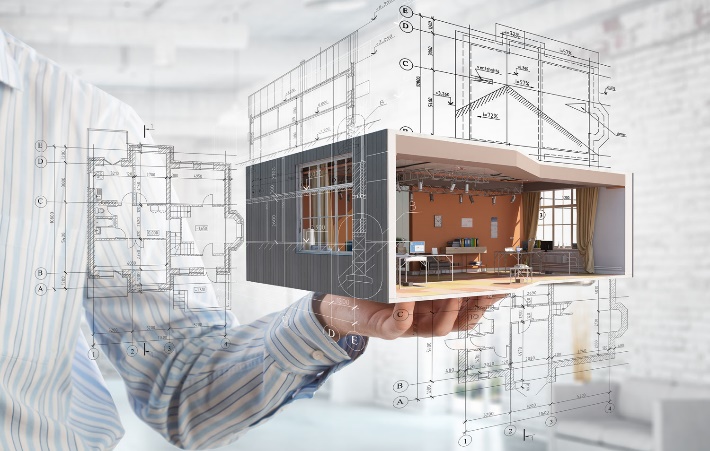 Şekil 1. Şekil adı yazılmalı (tümce düzeni)Bu bölüm alt başlıklara bölünebilir. Deneysel sonuçların, bunların yorumlarının ve çıkarılabilecek deneysel sonuçların kısa ve kesin bir tanımını sağlamalıdır. Bu bölüm alt başlıklara bölünebilir. Deneysel sonuçların, bunların yorumlarının ve çıkarılabilecek deneysel sonuçların kısa ve kesin bir tanımını sağlamalıdır.Alt Başlık (İlk harfler büyük)Metin burada devam ediyor. Metin burada devam ediyor. Metin burada devam ediyor. Metin burada devam ediyor. Metin burada devam ediyor. Metin burada devam ediyor.Alt başlık alt başlık (Tümce düzeni ve italik)Metin burada devam ediyor. Metin burada devam ediyor. Metin burada devam ediyor. Metin burada devam ediyor. Metin burada devam ediyor. Metin burada devam ediyor.DEĞERLENDİRME ve SONUÇBu bölüm zorunludur. Lütfen bu bölümde ana başarıları ve / veya sonuçları özetleyin. Metin burada devam ediyor. Metin burada devam ediyor. Metin burada devam ediyor. Metin burada devam ediyor. Metin burada devam ediyor. Metin burada devam ediyor. Bu bölüm zorunludur. Lütfen bu bölümde ana başarıları ve / veya sonuçları özetleyin. Metin burada devam ediyor. Metin burada devam ediyor. Metin burada devam ediyor. Metin burada devam ediyor. Metin burada devam ediyor. Metin burada devam ediyor. Bu bölüm zorunludur. Lütfen bu bölümde ana başarıları ve / veya sonuçları özetleyin. Metin burada devam ediyor. Metin burada devam ediyor. Metin burada devam ediyor. Metin burada devam ediyor. Metin burada devam ediyor. Metin burada devam ediyor. Bu bölüm zorunludur. Lütfen bu bölümde ana başarıları ve / veya sonuçları özetleyin. Metin burada devam ediyor. Metin burada devam ediyor. Metin burada devam ediyor. Metin burada devam ediyor. Metin burada devam ediyor. Metin burada devam ediyorTeşekkür ve Bilgi NotuBu bölümde, proje destek ve teşekkür beyanı, etik kurul kararı ve makale ile ilgili diğer bilgiler vb.  belirtilmelidir. (Tezden üretildi ise) Bu makale …. Üniversitesi …. Enstitüsü …… Ana Bilim Dalı’nda tamamlanan ve …… .................. ......adlı Yüksek Lisans veya Doktora tezinden üretilmiştir. Makalede ulusal ve uluslararası araştırma ve yayın etiğine uyulmuştur. Çalışmada etik kurul izni gerekmemiştir. Veya  Çalışmada etik kurul izni,  ………..Üniversitesinin Etik Kurulu’nun ……………   tarih ve ………. sayılı kararı ile alınmıştır.      Yazar Katkısı ve Çıkar Çatışması Beyan BilgisiMakalede tüm yazarlar aynı oranda katkıda bulunmuştur Veya 1. Yazar % …., 2 Yazar %.... katkıda bulunmuştur. Herhangi bir çıkar çatışması bulunmamaktadır Veya …Xxxxx Xxxxxx, Xxxxx Xxxx,. adlı Kişi/ Kişilerle çıkar çatışması bulunmaktadır. KAYNAKÇAMetin içinde ve metin sonunda kaynakça gösteriminde APA referans stilini takip etmelidir. APA referans stiliyle ilgili daha fazla ayrıntı https://apastyle.apa.org/ adresinde bulunabilir.Metin içerisinde Zotero veya Word Kaynakça oluştur seçenekleri ile atıfların oluşturulması tavsiye edilir.MakaleAllen R.B., Hewitt A.E. ve Partridge T.R. (1995). Predicting land use suitability from vegetation and landform in depleted semiarid grassland, New Zealand. Landscape and Urban Planning, 32(1), 31-42.Brownlie, D. (2007). Toward effective poster presentations: An annotated bibliography. European Journal of Marketing, 41, 1245-1283. doi:10.1108/03090560710821161KitapYenice, T. (2015). Tarihi Aksaray Evleri. Hyperlink Yayınları: Ankara.TezKöprülü, D. (1994). Üniversite kütüphanelerinde kitap koleksiyonunun kullanımı üzerine bir araştırma. Yayımlanmamış doktora tezi, Hacettepe Üniversitesi, Ankara.Belge / RaporNational Institute of Mental Health. (1990). Clinical training in serious mental illness (DHHS Publication No. ADM 90-1679). Washington, DC: U.S. Government Printing Office.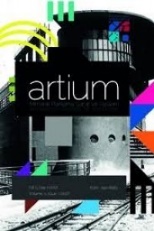 E-ISSN: 2147-6683E-ISSN: 2147-6683ArtiumArtiumArchitecture, Urbanism, Design and ConstructionVol. 8, Issue 2, August 2020Architecture, Urbanism, Design and ConstructionVol. 8, Issue 2, August 2020Journal homepage: http://artium.hku.edu.trJournal homepage: http://artium.hku.edu.trDOI: xxxxxxxxxxxxxxxxxxxxxxxxxxxxxxxxxDOI: xxxxxxxxxxxxxxxxxxxxxxxxxxxxxxxxxMakale Başlığı Makale Başlığı Makale Başlığı Makale Başlığı Makale BaşlığıMakale Başlığı Makale Başlığı Makale Başlığı Makale Başlığı Makale BaşlığıAdı ve Soyadı1, Adı ve Soyadı2, Adı ve Soyadı 3,Adı ve Soyadı1, Adı ve Soyadı2, Adı ve Soyadı 3,1Prof. Dr., Üniversite, Fakülte, e-posta, ORCID ID:2Dr., Üniversite, Fakülte, e-posta, ORCID ID:3Dr., Üniversite, Fakülte, e-posta, ORCID ID:ÖZMAKALE BİLGİSİ Çalışmanın ÖZ bölümü 120-150 kelime arasında olmalıdır. Öz bölümünün içeriği çalışmanın amacını, tasarımını, yöntemini, bulgularını, sonuçlarını ve özgünlüğünü veya alanına katkısını içermelidir. Çalışmanın ÖZ bölümü 120-150 kelime arasında olmalıdır. Öz bölümünün içeriği çalışmanın amacını, tasarımını, yöntemini, bulgularını, sonuçlarını ve özgünlüğünü veya alanına katkısını içermelidir. Çalışmanın ÖZ bölümü 120-150 kelime arasında olmalıdır. Öz bölümünün içeriği çalışmanın amacını, tasarımını, yöntemini, bulgularını, sonuçlarını ve özgünlüğünü veya alanına katkısını içermelidir. Çalışmanın ÖZ bölümü 120-150 kelime arasında olmalıdır. Öz bölümünün içeriği çalışmanın amacını, tasarımını, yöntemini, bulgularını, sonuçlarını ve özgünlüğünü veya alanına katkısını içermelidir. Çalışmanın ÖZ bölümü 120-150 kelime arasında olmalıdır. Öz bölümünün içeriği çalışmanın amacını, tasarımını, yöntemini, bulgularını, sonuçlarını ve özgünlüğünü veya alanına katkısını içermelidir. Çalışmanın ÖZ bölümü 120-150 kelime arasında olmalıdır. Öz bölümünün içeriği çalışmanın amacını, tasarımını, yöntemini, bulgularını, sonuçlarını ve özgünlüğünü veya alanına katkısını içermelidir. ÖZ bölümü 120-150 kelime arasında olmalıdır.Received xx / xx / 20xxÇalışmanın ÖZ bölümü 120-150 kelime arasında olmalıdır. Öz bölümünün içeriği çalışmanın amacını, tasarımını, yöntemini, bulgularını, sonuçlarını ve özgünlüğünü veya alanına katkısını içermelidir. Çalışmanın ÖZ bölümü 120-150 kelime arasında olmalıdır. Öz bölümünün içeriği çalışmanın amacını, tasarımını, yöntemini, bulgularını, sonuçlarını ve özgünlüğünü veya alanına katkısını içermelidir. Çalışmanın ÖZ bölümü 120-150 kelime arasında olmalıdır. Öz bölümünün içeriği çalışmanın amacını, tasarımını, yöntemini, bulgularını, sonuçlarını ve özgünlüğünü veya alanına katkısını içermelidir. Çalışmanın ÖZ bölümü 120-150 kelime arasında olmalıdır. Öz bölümünün içeriği çalışmanın amacını, tasarımını, yöntemini, bulgularını, sonuçlarını ve özgünlüğünü veya alanına katkısını içermelidir. Çalışmanın ÖZ bölümü 120-150 kelime arasında olmalıdır. Öz bölümünün içeriği çalışmanın amacını, tasarımını, yöntemini, bulgularını, sonuçlarını ve özgünlüğünü veya alanına katkısını içermelidir. Çalışmanın ÖZ bölümü 120-150 kelime arasında olmalıdır. Öz bölümünün içeriği çalışmanın amacını, tasarımını, yöntemini, bulgularını, sonuçlarını ve özgünlüğünü veya alanına katkısını içermelidir. ÖZ bölümü 120-150 kelime arasında olmalıdır.Accepted xx / xx / 20xxÇalışmanın ÖZ bölümü 120-150 kelime arasında olmalıdır. Öz bölümünün içeriği çalışmanın amacını, tasarımını, yöntemini, bulgularını, sonuçlarını ve özgünlüğünü veya alanına katkısını içermelidir. Çalışmanın ÖZ bölümü 120-150 kelime arasında olmalıdır. Öz bölümünün içeriği çalışmanın amacını, tasarımını, yöntemini, bulgularını, sonuçlarını ve özgünlüğünü veya alanına katkısını içermelidir. Çalışmanın ÖZ bölümü 120-150 kelime arasında olmalıdır. Öz bölümünün içeriği çalışmanın amacını, tasarımını, yöntemini, bulgularını, sonuçlarını ve özgünlüğünü veya alanına katkısını içermelidir. Çalışmanın ÖZ bölümü 120-150 kelime arasında olmalıdır. Öz bölümünün içeriği çalışmanın amacını, tasarımını, yöntemini, bulgularını, sonuçlarını ve özgünlüğünü veya alanına katkısını içermelidir. Çalışmanın ÖZ bölümü 120-150 kelime arasında olmalıdır. Öz bölümünün içeriği çalışmanın amacını, tasarımını, yöntemini, bulgularını, sonuçlarını ve özgünlüğünü veya alanına katkısını içermelidir. Çalışmanın ÖZ bölümü 120-150 kelime arasında olmalıdır. Öz bölümünün içeriği çalışmanın amacını, tasarımını, yöntemini, bulgularını, sonuçlarını ve özgünlüğünü veya alanına katkısını içermelidir. ÖZ bölümü 120-150 kelime arasında olmalıdır.Çalışmanın ÖZ bölümü 120-150 kelime arasında olmalıdır. Öz bölümünün içeriği çalışmanın amacını, tasarımını, yöntemini, bulgularını, sonuçlarını ve özgünlüğünü veya alanına katkısını içermelidir. Çalışmanın ÖZ bölümü 120-150 kelime arasında olmalıdır. Öz bölümünün içeriği çalışmanın amacını, tasarımını, yöntemini, bulgularını, sonuçlarını ve özgünlüğünü veya alanına katkısını içermelidir. Çalışmanın ÖZ bölümü 120-150 kelime arasında olmalıdır. Öz bölümünün içeriği çalışmanın amacını, tasarımını, yöntemini, bulgularını, sonuçlarını ve özgünlüğünü veya alanına katkısını içermelidir. Çalışmanın ÖZ bölümü 120-150 kelime arasında olmalıdır. Öz bölümünün içeriği çalışmanın amacını, tasarımını, yöntemini, bulgularını, sonuçlarını ve özgünlüğünü veya alanına katkısını içermelidir. Çalışmanın ÖZ bölümü 120-150 kelime arasında olmalıdır. Öz bölümünün içeriği çalışmanın amacını, tasarımını, yöntemini, bulgularını, sonuçlarını ve özgünlüğünü veya alanına katkısını içermelidir. Çalışmanın ÖZ bölümü 120-150 kelime arasında olmalıdır. Öz bölümünün içeriği çalışmanın amacını, tasarımını, yöntemini, bulgularını, sonuçlarını ve özgünlüğünü veya alanına katkısını içermelidir. ÖZ bölümü 120-150 kelime arasında olmalıdır.Çalışmanın ÖZ bölümü 120-150 kelime arasında olmalıdır. Öz bölümünün içeriği çalışmanın amacını, tasarımını, yöntemini, bulgularını, sonuçlarını ve özgünlüğünü veya alanına katkısını içermelidir. Çalışmanın ÖZ bölümü 120-150 kelime arasında olmalıdır. Öz bölümünün içeriği çalışmanın amacını, tasarımını, yöntemini, bulgularını, sonuçlarını ve özgünlüğünü veya alanına katkısını içermelidir. Çalışmanın ÖZ bölümü 120-150 kelime arasında olmalıdır. Öz bölümünün içeriği çalışmanın amacını, tasarımını, yöntemini, bulgularını, sonuçlarını ve özgünlüğünü veya alanına katkısını içermelidir. Çalışmanın ÖZ bölümü 120-150 kelime arasında olmalıdır. Öz bölümünün içeriği çalışmanın amacını, tasarımını, yöntemini, bulgularını, sonuçlarını ve özgünlüğünü veya alanına katkısını içermelidir. Çalışmanın ÖZ bölümü 120-150 kelime arasında olmalıdır. Öz bölümünün içeriği çalışmanın amacını, tasarımını, yöntemini, bulgularını, sonuçlarını ve özgünlüğünü veya alanına katkısını içermelidir. Çalışmanın ÖZ bölümü 120-150 kelime arasında olmalıdır. Öz bölümünün içeriği çalışmanın amacını, tasarımını, yöntemini, bulgularını, sonuçlarını ve özgünlüğünü veya alanına katkısını içermelidir. ÖZ bölümü 120-150 kelime arasında olmalıdır.Çalışmanın ÖZ bölümü 120-150 kelime arasında olmalıdır. Öz bölümünün içeriği çalışmanın amacını, tasarımını, yöntemini, bulgularını, sonuçlarını ve özgünlüğünü veya alanına katkısını içermelidir. Çalışmanın ÖZ bölümü 120-150 kelime arasında olmalıdır. Öz bölümünün içeriği çalışmanın amacını, tasarımını, yöntemini, bulgularını, sonuçlarını ve özgünlüğünü veya alanına katkısını içermelidir. Çalışmanın ÖZ bölümü 120-150 kelime arasında olmalıdır. Öz bölümünün içeriği çalışmanın amacını, tasarımını, yöntemini, bulgularını, sonuçlarını ve özgünlüğünü veya alanına katkısını içermelidir. Çalışmanın ÖZ bölümü 120-150 kelime arasında olmalıdır. Öz bölümünün içeriği çalışmanın amacını, tasarımını, yöntemini, bulgularını, sonuçlarını ve özgünlüğünü veya alanına katkısını içermelidir. Çalışmanın ÖZ bölümü 120-150 kelime arasında olmalıdır. Öz bölümünün içeriği çalışmanın amacını, tasarımını, yöntemini, bulgularını, sonuçlarını ve özgünlüğünü veya alanına katkısını içermelidir. Çalışmanın ÖZ bölümü 120-150 kelime arasında olmalıdır. Öz bölümünün içeriği çalışmanın amacını, tasarımını, yöntemini, bulgularını, sonuçlarını ve özgünlüğünü veya alanına katkısını içermelidir. ÖZ bölümü 120-150 kelime arasında olmalıdır.Çalışmanın ÖZ bölümü 120-150 kelime arasında olmalıdır. Öz bölümünün içeriği çalışmanın amacını, tasarımını, yöntemini, bulgularını, sonuçlarını ve özgünlüğünü veya alanına katkısını içermelidir. Çalışmanın ÖZ bölümü 120-150 kelime arasında olmalıdır. Öz bölümünün içeriği çalışmanın amacını, tasarımını, yöntemini, bulgularını, sonuçlarını ve özgünlüğünü veya alanına katkısını içermelidir. Çalışmanın ÖZ bölümü 120-150 kelime arasında olmalıdır. Öz bölümünün içeriği çalışmanın amacını, tasarımını, yöntemini, bulgularını, sonuçlarını ve özgünlüğünü veya alanına katkısını içermelidir. Çalışmanın ÖZ bölümü 120-150 kelime arasında olmalıdır. Öz bölümünün içeriği çalışmanın amacını, tasarımını, yöntemini, bulgularını, sonuçlarını ve özgünlüğünü veya alanına katkısını içermelidir. Çalışmanın ÖZ bölümü 120-150 kelime arasında olmalıdır. Öz bölümünün içeriği çalışmanın amacını, tasarımını, yöntemini, bulgularını, sonuçlarını ve özgünlüğünü veya alanına katkısını içermelidir. Çalışmanın ÖZ bölümü 120-150 kelime arasında olmalıdır. Öz bölümünün içeriği çalışmanın amacını, tasarımını, yöntemini, bulgularını, sonuçlarını ve özgünlüğünü veya alanına katkısını içermelidir. ÖZ bölümü 120-150 kelime arasında olmalıdır.Çalışmanın ÖZ bölümü 120-150 kelime arasında olmalıdır. Öz bölümünün içeriği çalışmanın amacını, tasarımını, yöntemini, bulgularını, sonuçlarını ve özgünlüğünü veya alanına katkısını içermelidir. Çalışmanın ÖZ bölümü 120-150 kelime arasında olmalıdır. Öz bölümünün içeriği çalışmanın amacını, tasarımını, yöntemini, bulgularını, sonuçlarını ve özgünlüğünü veya alanına katkısını içermelidir. Çalışmanın ÖZ bölümü 120-150 kelime arasında olmalıdır. Öz bölümünün içeriği çalışmanın amacını, tasarımını, yöntemini, bulgularını, sonuçlarını ve özgünlüğünü veya alanına katkısını içermelidir. Çalışmanın ÖZ bölümü 120-150 kelime arasında olmalıdır. Öz bölümünün içeriği çalışmanın amacını, tasarımını, yöntemini, bulgularını, sonuçlarını ve özgünlüğünü veya alanına katkısını içermelidir. Çalışmanın ÖZ bölümü 120-150 kelime arasında olmalıdır. Öz bölümünün içeriği çalışmanın amacını, tasarımını, yöntemini, bulgularını, sonuçlarını ve özgünlüğünü veya alanına katkısını içermelidir. Çalışmanın ÖZ bölümü 120-150 kelime arasında olmalıdır. Öz bölümünün içeriği çalışmanın amacını, tasarımını, yöntemini, bulgularını, sonuçlarını ve özgünlüğünü veya alanına katkısını içermelidir. ÖZ bölümü 120-150 kelime arasında olmalıdır.Çalışmanın ÖZ bölümü 120-150 kelime arasında olmalıdır. Öz bölümünün içeriği çalışmanın amacını, tasarımını, yöntemini, bulgularını, sonuçlarını ve özgünlüğünü veya alanına katkısını içermelidir. Çalışmanın ÖZ bölümü 120-150 kelime arasında olmalıdır. Öz bölümünün içeriği çalışmanın amacını, tasarımını, yöntemini, bulgularını, sonuçlarını ve özgünlüğünü veya alanına katkısını içermelidir. Çalışmanın ÖZ bölümü 120-150 kelime arasında olmalıdır. Öz bölümünün içeriği çalışmanın amacını, tasarımını, yöntemini, bulgularını, sonuçlarını ve özgünlüğünü veya alanına katkısını içermelidir. Çalışmanın ÖZ bölümü 120-150 kelime arasında olmalıdır. Öz bölümünün içeriği çalışmanın amacını, tasarımını, yöntemini, bulgularını, sonuçlarını ve özgünlüğünü veya alanına katkısını içermelidir. Çalışmanın ÖZ bölümü 120-150 kelime arasında olmalıdır. Öz bölümünün içeriği çalışmanın amacını, tasarımını, yöntemini, bulgularını, sonuçlarını ve özgünlüğünü veya alanına katkısını içermelidir. Çalışmanın ÖZ bölümü 120-150 kelime arasında olmalıdır. Öz bölümünün içeriği çalışmanın amacını, tasarımını, yöntemini, bulgularını, sonuçlarını ve özgünlüğünü veya alanına katkısını içermelidir. ÖZ bölümü 120-150 kelime arasında olmalıdır.ANAHTAR KELİMELERÇalışmanın ÖZ bölümü 120-150 kelime arasında olmalıdır. Öz bölümünün içeriği çalışmanın amacını, tasarımını, yöntemini, bulgularını, sonuçlarını ve özgünlüğünü veya alanına katkısını içermelidir. Çalışmanın ÖZ bölümü 120-150 kelime arasında olmalıdır. Öz bölümünün içeriği çalışmanın amacını, tasarımını, yöntemini, bulgularını, sonuçlarını ve özgünlüğünü veya alanına katkısını içermelidir. Çalışmanın ÖZ bölümü 120-150 kelime arasında olmalıdır. Öz bölümünün içeriği çalışmanın amacını, tasarımını, yöntemini, bulgularını, sonuçlarını ve özgünlüğünü veya alanına katkısını içermelidir. Çalışmanın ÖZ bölümü 120-150 kelime arasında olmalıdır. Öz bölümünün içeriği çalışmanın amacını, tasarımını, yöntemini, bulgularını, sonuçlarını ve özgünlüğünü veya alanına katkısını içermelidir. Çalışmanın ÖZ bölümü 120-150 kelime arasında olmalıdır. Öz bölümünün içeriği çalışmanın amacını, tasarımını, yöntemini, bulgularını, sonuçlarını ve özgünlüğünü veya alanına katkısını içermelidir. Çalışmanın ÖZ bölümü 120-150 kelime arasında olmalıdır. Öz bölümünün içeriği çalışmanın amacını, tasarımını, yöntemini, bulgularını, sonuçlarını ve özgünlüğünü veya alanına katkısını içermelidir. ÖZ bölümü 120-150 kelime arasında olmalıdır.Kelime 1Çalışmanın ÖZ bölümü 120-150 kelime arasında olmalıdır. Öz bölümünün içeriği çalışmanın amacını, tasarımını, yöntemini, bulgularını, sonuçlarını ve özgünlüğünü veya alanına katkısını içermelidir. Çalışmanın ÖZ bölümü 120-150 kelime arasında olmalıdır. Öz bölümünün içeriği çalışmanın amacını, tasarımını, yöntemini, bulgularını, sonuçlarını ve özgünlüğünü veya alanına katkısını içermelidir. Çalışmanın ÖZ bölümü 120-150 kelime arasında olmalıdır. Öz bölümünün içeriği çalışmanın amacını, tasarımını, yöntemini, bulgularını, sonuçlarını ve özgünlüğünü veya alanına katkısını içermelidir. Çalışmanın ÖZ bölümü 120-150 kelime arasında olmalıdır. Öz bölümünün içeriği çalışmanın amacını, tasarımını, yöntemini, bulgularını, sonuçlarını ve özgünlüğünü veya alanına katkısını içermelidir. Çalışmanın ÖZ bölümü 120-150 kelime arasında olmalıdır. Öz bölümünün içeriği çalışmanın amacını, tasarımını, yöntemini, bulgularını, sonuçlarını ve özgünlüğünü veya alanına katkısını içermelidir. Çalışmanın ÖZ bölümü 120-150 kelime arasında olmalıdır. Öz bölümünün içeriği çalışmanın amacını, tasarımını, yöntemini, bulgularını, sonuçlarını ve özgünlüğünü veya alanına katkısını içermelidir. ÖZ bölümü 120-150 kelime arasında olmalıdır.Kelime 2Çalışmanın ÖZ bölümü 120-150 kelime arasında olmalıdır. Öz bölümünün içeriği çalışmanın amacını, tasarımını, yöntemini, bulgularını, sonuçlarını ve özgünlüğünü veya alanına katkısını içermelidir. Çalışmanın ÖZ bölümü 120-150 kelime arasında olmalıdır. Öz bölümünün içeriği çalışmanın amacını, tasarımını, yöntemini, bulgularını, sonuçlarını ve özgünlüğünü veya alanına katkısını içermelidir. Çalışmanın ÖZ bölümü 120-150 kelime arasında olmalıdır. Öz bölümünün içeriği çalışmanın amacını, tasarımını, yöntemini, bulgularını, sonuçlarını ve özgünlüğünü veya alanına katkısını içermelidir. Çalışmanın ÖZ bölümü 120-150 kelime arasında olmalıdır. Öz bölümünün içeriği çalışmanın amacını, tasarımını, yöntemini, bulgularını, sonuçlarını ve özgünlüğünü veya alanına katkısını içermelidir. Çalışmanın ÖZ bölümü 120-150 kelime arasında olmalıdır. Öz bölümünün içeriği çalışmanın amacını, tasarımını, yöntemini, bulgularını, sonuçlarını ve özgünlüğünü veya alanına katkısını içermelidir. Çalışmanın ÖZ bölümü 120-150 kelime arasında olmalıdır. Öz bölümünün içeriği çalışmanın amacını, tasarımını, yöntemini, bulgularını, sonuçlarını ve özgünlüğünü veya alanına katkısını içermelidir. ÖZ bölümü 120-150 kelime arasında olmalıdır.Kelime 3Çalışmanın ÖZ bölümü 120-150 kelime arasında olmalıdır. Öz bölümünün içeriği çalışmanın amacını, tasarımını, yöntemini, bulgularını, sonuçlarını ve özgünlüğünü veya alanına katkısını içermelidir. Çalışmanın ÖZ bölümü 120-150 kelime arasında olmalıdır. Öz bölümünün içeriği çalışmanın amacını, tasarımını, yöntemini, bulgularını, sonuçlarını ve özgünlüğünü veya alanına katkısını içermelidir. Çalışmanın ÖZ bölümü 120-150 kelime arasında olmalıdır. Öz bölümünün içeriği çalışmanın amacını, tasarımını, yöntemini, bulgularını, sonuçlarını ve özgünlüğünü veya alanına katkısını içermelidir. Çalışmanın ÖZ bölümü 120-150 kelime arasında olmalıdır. Öz bölümünün içeriği çalışmanın amacını, tasarımını, yöntemini, bulgularını, sonuçlarını ve özgünlüğünü veya alanına katkısını içermelidir. Çalışmanın ÖZ bölümü 120-150 kelime arasında olmalıdır. Öz bölümünün içeriği çalışmanın amacını, tasarımını, yöntemini, bulgularını, sonuçlarını ve özgünlüğünü veya alanına katkısını içermelidir. Çalışmanın ÖZ bölümü 120-150 kelime arasında olmalıdır. Öz bölümünün içeriği çalışmanın amacını, tasarımını, yöntemini, bulgularını, sonuçlarını ve özgünlüğünü veya alanına katkısını içermelidir. ÖZ bölümü 120-150 kelime arasında olmalıdır.Kelime 4ABSTRACTARTICLE HISTORY Çalışmanın ÖZ bölümü 120-150 kelime arasında olmalıdır. Öz bölümünün içeriği çalışmanın amacını, tasarımını, yöntemini, bulgularını, sonuçlarını ve özgünlüğünü veya alanına katkısını içermelidir. Çalışmanın ÖZ bölümü 120-150 kelime arasında olmalıdır. Öz bölümünün içeriği çalışmanın amacını, tasarımını, yöntemini, bulgularını, sonuçlarını ve özgünlüğünü veya alanına katkısını içermelidir. Çalışmanın ÖZ bölümü 120-150 kelime arasında olmalıdır. Öz bölümünün içeriği çalışmanın amacını, tasarımını, yöntemini, bulgularını, sonuçlarını ve özgünlüğünü veya alanına katkısını içermelidir. Çalışmanın ÖZ bölümü 120-150 kelime arasında olmalıdır. Öz bölümünün içeriği çalışmanın amacını, tasarımını, yöntemini, bulgularını, sonuçlarını ve özgünlüğünü veya alanına katkısını içermelidir. Çalışmanın ÖZ bölümü 120-150 kelime arasında olmalıdır. Öz bölümünün içeriği çalışmanın amacını, tasarımını, yöntemini, bulgularını, sonuçlarını ve özgünlüğünü veya alanına katkısını içermelidir. Çalışmanın ÖZ bölümü 120-150 kelime arasında olmalıdır. Öz bölümünün içeriği çalışmanın amacını, tasarımını, yöntemini, bulgularını, sonuçlarını ve özgünlüğünü veya alanına katkısını içermelidir. ÖZ bölümü 120-150 kelime arasında olmalıdır.Received xx / xx / 20xxÇalışmanın ÖZ bölümü 120-150 kelime arasında olmalıdır. Öz bölümünün içeriği çalışmanın amacını, tasarımını, yöntemini, bulgularını, sonuçlarını ve özgünlüğünü veya alanına katkısını içermelidir. Çalışmanın ÖZ bölümü 120-150 kelime arasında olmalıdır. Öz bölümünün içeriği çalışmanın amacını, tasarımını, yöntemini, bulgularını, sonuçlarını ve özgünlüğünü veya alanına katkısını içermelidir. Çalışmanın ÖZ bölümü 120-150 kelime arasında olmalıdır. Öz bölümünün içeriği çalışmanın amacını, tasarımını, yöntemini, bulgularını, sonuçlarını ve özgünlüğünü veya alanına katkısını içermelidir. Çalışmanın ÖZ bölümü 120-150 kelime arasında olmalıdır. Öz bölümünün içeriği çalışmanın amacını, tasarımını, yöntemini, bulgularını, sonuçlarını ve özgünlüğünü veya alanına katkısını içermelidir. Çalışmanın ÖZ bölümü 120-150 kelime arasında olmalıdır. Öz bölümünün içeriği çalışmanın amacını, tasarımını, yöntemini, bulgularını, sonuçlarını ve özgünlüğünü veya alanına katkısını içermelidir. Çalışmanın ÖZ bölümü 120-150 kelime arasında olmalıdır. Öz bölümünün içeriği çalışmanın amacını, tasarımını, yöntemini, bulgularını, sonuçlarını ve özgünlüğünü veya alanına katkısını içermelidir. ÖZ bölümü 120-150 kelime arasında olmalıdır.Accepted xx / xx / 20xxÇalışmanın ÖZ bölümü 120-150 kelime arasında olmalıdır. Öz bölümünün içeriği çalışmanın amacını, tasarımını, yöntemini, bulgularını, sonuçlarını ve özgünlüğünü veya alanına katkısını içermelidir. Çalışmanın ÖZ bölümü 120-150 kelime arasında olmalıdır. Öz bölümünün içeriği çalışmanın amacını, tasarımını, yöntemini, bulgularını, sonuçlarını ve özgünlüğünü veya alanına katkısını içermelidir. Çalışmanın ÖZ bölümü 120-150 kelime arasında olmalıdır. Öz bölümünün içeriği çalışmanın amacını, tasarımını, yöntemini, bulgularını, sonuçlarını ve özgünlüğünü veya alanına katkısını içermelidir. Çalışmanın ÖZ bölümü 120-150 kelime arasında olmalıdır. Öz bölümünün içeriği çalışmanın amacını, tasarımını, yöntemini, bulgularını, sonuçlarını ve özgünlüğünü veya alanına katkısını içermelidir. Çalışmanın ÖZ bölümü 120-150 kelime arasında olmalıdır. Öz bölümünün içeriği çalışmanın amacını, tasarımını, yöntemini, bulgularını, sonuçlarını ve özgünlüğünü veya alanına katkısını içermelidir. Çalışmanın ÖZ bölümü 120-150 kelime arasında olmalıdır. Öz bölümünün içeriği çalışmanın amacını, tasarımını, yöntemini, bulgularını, sonuçlarını ve özgünlüğünü veya alanına katkısını içermelidir. ÖZ bölümü 120-150 kelime arasında olmalıdır.Çalışmanın ÖZ bölümü 120-150 kelime arasında olmalıdır. Öz bölümünün içeriği çalışmanın amacını, tasarımını, yöntemini, bulgularını, sonuçlarını ve özgünlüğünü veya alanına katkısını içermelidir. Çalışmanın ÖZ bölümü 120-150 kelime arasında olmalıdır. Öz bölümünün içeriği çalışmanın amacını, tasarımını, yöntemini, bulgularını, sonuçlarını ve özgünlüğünü veya alanına katkısını içermelidir. Çalışmanın ÖZ bölümü 120-150 kelime arasında olmalıdır. Öz bölümünün içeriği çalışmanın amacını, tasarımını, yöntemini, bulgularını, sonuçlarını ve özgünlüğünü veya alanına katkısını içermelidir. Çalışmanın ÖZ bölümü 120-150 kelime arasında olmalıdır. Öz bölümünün içeriği çalışmanın amacını, tasarımını, yöntemini, bulgularını, sonuçlarını ve özgünlüğünü veya alanına katkısını içermelidir. Çalışmanın ÖZ bölümü 120-150 kelime arasında olmalıdır. Öz bölümünün içeriği çalışmanın amacını, tasarımını, yöntemini, bulgularını, sonuçlarını ve özgünlüğünü veya alanına katkısını içermelidir. Çalışmanın ÖZ bölümü 120-150 kelime arasında olmalıdır. Öz bölümünün içeriği çalışmanın amacını, tasarımını, yöntemini, bulgularını, sonuçlarını ve özgünlüğünü veya alanına katkısını içermelidir. ÖZ bölümü 120-150 kelime arasında olmalıdır.Çalışmanın ÖZ bölümü 120-150 kelime arasında olmalıdır. Öz bölümünün içeriği çalışmanın amacını, tasarımını, yöntemini, bulgularını, sonuçlarını ve özgünlüğünü veya alanına katkısını içermelidir. Çalışmanın ÖZ bölümü 120-150 kelime arasında olmalıdır. Öz bölümünün içeriği çalışmanın amacını, tasarımını, yöntemini, bulgularını, sonuçlarını ve özgünlüğünü veya alanına katkısını içermelidir. Çalışmanın ÖZ bölümü 120-150 kelime arasında olmalıdır. Öz bölümünün içeriği çalışmanın amacını, tasarımını, yöntemini, bulgularını, sonuçlarını ve özgünlüğünü veya alanına katkısını içermelidir. Çalışmanın ÖZ bölümü 120-150 kelime arasında olmalıdır. Öz bölümünün içeriği çalışmanın amacını, tasarımını, yöntemini, bulgularını, sonuçlarını ve özgünlüğünü veya alanına katkısını içermelidir. Çalışmanın ÖZ bölümü 120-150 kelime arasında olmalıdır. Öz bölümünün içeriği çalışmanın amacını, tasarımını, yöntemini, bulgularını, sonuçlarını ve özgünlüğünü veya alanına katkısını içermelidir. Çalışmanın ÖZ bölümü 120-150 kelime arasında olmalıdır. Öz bölümünün içeriği çalışmanın amacını, tasarımını, yöntemini, bulgularını, sonuçlarını ve özgünlüğünü veya alanına katkısını içermelidir. ÖZ bölümü 120-150 kelime arasında olmalıdır.Çalışmanın ÖZ bölümü 120-150 kelime arasında olmalıdır. Öz bölümünün içeriği çalışmanın amacını, tasarımını, yöntemini, bulgularını, sonuçlarını ve özgünlüğünü veya alanına katkısını içermelidir. Çalışmanın ÖZ bölümü 120-150 kelime arasında olmalıdır. Öz bölümünün içeriği çalışmanın amacını, tasarımını, yöntemini, bulgularını, sonuçlarını ve özgünlüğünü veya alanına katkısını içermelidir. Çalışmanın ÖZ bölümü 120-150 kelime arasında olmalıdır. Öz bölümünün içeriği çalışmanın amacını, tasarımını, yöntemini, bulgularını, sonuçlarını ve özgünlüğünü veya alanına katkısını içermelidir. Çalışmanın ÖZ bölümü 120-150 kelime arasında olmalıdır. Öz bölümünün içeriği çalışmanın amacını, tasarımını, yöntemini, bulgularını, sonuçlarını ve özgünlüğünü veya alanına katkısını içermelidir. Çalışmanın ÖZ bölümü 120-150 kelime arasında olmalıdır. Öz bölümünün içeriği çalışmanın amacını, tasarımını, yöntemini, bulgularını, sonuçlarını ve özgünlüğünü veya alanına katkısını içermelidir. Çalışmanın ÖZ bölümü 120-150 kelime arasında olmalıdır. Öz bölümünün içeriği çalışmanın amacını, tasarımını, yöntemini, bulgularını, sonuçlarını ve özgünlüğünü veya alanına katkısını içermelidir. ÖZ bölümü 120-150 kelime arasında olmalıdır.Çalışmanın ÖZ bölümü 120-150 kelime arasında olmalıdır. Öz bölümünün içeriği çalışmanın amacını, tasarımını, yöntemini, bulgularını, sonuçlarını ve özgünlüğünü veya alanına katkısını içermelidir. Çalışmanın ÖZ bölümü 120-150 kelime arasında olmalıdır. Öz bölümünün içeriği çalışmanın amacını, tasarımını, yöntemini, bulgularını, sonuçlarını ve özgünlüğünü veya alanına katkısını içermelidir. Çalışmanın ÖZ bölümü 120-150 kelime arasında olmalıdır. Öz bölümünün içeriği çalışmanın amacını, tasarımını, yöntemini, bulgularını, sonuçlarını ve özgünlüğünü veya alanına katkısını içermelidir. Çalışmanın ÖZ bölümü 120-150 kelime arasında olmalıdır. Öz bölümünün içeriği çalışmanın amacını, tasarımını, yöntemini, bulgularını, sonuçlarını ve özgünlüğünü veya alanına katkısını içermelidir. Çalışmanın ÖZ bölümü 120-150 kelime arasında olmalıdır. Öz bölümünün içeriği çalışmanın amacını, tasarımını, yöntemini, bulgularını, sonuçlarını ve özgünlüğünü veya alanına katkısını içermelidir. Çalışmanın ÖZ bölümü 120-150 kelime arasında olmalıdır. Öz bölümünün içeriği çalışmanın amacını, tasarımını, yöntemini, bulgularını, sonuçlarını ve özgünlüğünü veya alanına katkısını içermelidir. ÖZ bölümü 120-150 kelime arasında olmalıdır.Çalışmanın ÖZ bölümü 120-150 kelime arasında olmalıdır. Öz bölümünün içeriği çalışmanın amacını, tasarımını, yöntemini, bulgularını, sonuçlarını ve özgünlüğünü veya alanına katkısını içermelidir. Çalışmanın ÖZ bölümü 120-150 kelime arasında olmalıdır. Öz bölümünün içeriği çalışmanın amacını, tasarımını, yöntemini, bulgularını, sonuçlarını ve özgünlüğünü veya alanına katkısını içermelidir. Çalışmanın ÖZ bölümü 120-150 kelime arasında olmalıdır. Öz bölümünün içeriği çalışmanın amacını, tasarımını, yöntemini, bulgularını, sonuçlarını ve özgünlüğünü veya alanına katkısını içermelidir. Çalışmanın ÖZ bölümü 120-150 kelime arasında olmalıdır. Öz bölümünün içeriği çalışmanın amacını, tasarımını, yöntemini, bulgularını, sonuçlarını ve özgünlüğünü veya alanına katkısını içermelidir. Çalışmanın ÖZ bölümü 120-150 kelime arasında olmalıdır. Öz bölümünün içeriği çalışmanın amacını, tasarımını, yöntemini, bulgularını, sonuçlarını ve özgünlüğünü veya alanına katkısını içermelidir. Çalışmanın ÖZ bölümü 120-150 kelime arasında olmalıdır. Öz bölümünün içeriği çalışmanın amacını, tasarımını, yöntemini, bulgularını, sonuçlarını ve özgünlüğünü veya alanına katkısını içermelidir. ÖZ bölümü 120-150 kelime arasında olmalıdır.Çalışmanın ÖZ bölümü 120-150 kelime arasında olmalıdır. Öz bölümünün içeriği çalışmanın amacını, tasarımını, yöntemini, bulgularını, sonuçlarını ve özgünlüğünü veya alanına katkısını içermelidir. Çalışmanın ÖZ bölümü 120-150 kelime arasında olmalıdır. Öz bölümünün içeriği çalışmanın amacını, tasarımını, yöntemini, bulgularını, sonuçlarını ve özgünlüğünü veya alanına katkısını içermelidir. Çalışmanın ÖZ bölümü 120-150 kelime arasında olmalıdır. Öz bölümünün içeriği çalışmanın amacını, tasarımını, yöntemini, bulgularını, sonuçlarını ve özgünlüğünü veya alanına katkısını içermelidir. Çalışmanın ÖZ bölümü 120-150 kelime arasında olmalıdır. Öz bölümünün içeriği çalışmanın amacını, tasarımını, yöntemini, bulgularını, sonuçlarını ve özgünlüğünü veya alanına katkısını içermelidir. Çalışmanın ÖZ bölümü 120-150 kelime arasında olmalıdır. Öz bölümünün içeriği çalışmanın amacını, tasarımını, yöntemini, bulgularını, sonuçlarını ve özgünlüğünü veya alanına katkısını içermelidir. Çalışmanın ÖZ bölümü 120-150 kelime arasında olmalıdır. Öz bölümünün içeriği çalışmanın amacını, tasarımını, yöntemini, bulgularını, sonuçlarını ve özgünlüğünü veya alanına katkısını içermelidir. ÖZ bölümü 120-150 kelime arasında olmalıdır.KEYWORDSÇalışmanın ÖZ bölümü 120-150 kelime arasında olmalıdır. Öz bölümünün içeriği çalışmanın amacını, tasarımını, yöntemini, bulgularını, sonuçlarını ve özgünlüğünü veya alanına katkısını içermelidir. Çalışmanın ÖZ bölümü 120-150 kelime arasında olmalıdır. Öz bölümünün içeriği çalışmanın amacını, tasarımını, yöntemini, bulgularını, sonuçlarını ve özgünlüğünü veya alanına katkısını içermelidir. Çalışmanın ÖZ bölümü 120-150 kelime arasında olmalıdır. Öz bölümünün içeriği çalışmanın amacını, tasarımını, yöntemini, bulgularını, sonuçlarını ve özgünlüğünü veya alanına katkısını içermelidir. Çalışmanın ÖZ bölümü 120-150 kelime arasında olmalıdır. Öz bölümünün içeriği çalışmanın amacını, tasarımını, yöntemini, bulgularını, sonuçlarını ve özgünlüğünü veya alanına katkısını içermelidir. Çalışmanın ÖZ bölümü 120-150 kelime arasında olmalıdır. Öz bölümünün içeriği çalışmanın amacını, tasarımını, yöntemini, bulgularını, sonuçlarını ve özgünlüğünü veya alanına katkısını içermelidir. Çalışmanın ÖZ bölümü 120-150 kelime arasında olmalıdır. Öz bölümünün içeriği çalışmanın amacını, tasarımını, yöntemini, bulgularını, sonuçlarını ve özgünlüğünü veya alanına katkısını içermelidir. ÖZ bölümü 120-150 kelime arasında olmalıdır.Keywords 1Çalışmanın ÖZ bölümü 120-150 kelime arasında olmalıdır. Öz bölümünün içeriği çalışmanın amacını, tasarımını, yöntemini, bulgularını, sonuçlarını ve özgünlüğünü veya alanına katkısını içermelidir. Çalışmanın ÖZ bölümü 120-150 kelime arasında olmalıdır. Öz bölümünün içeriği çalışmanın amacını, tasarımını, yöntemini, bulgularını, sonuçlarını ve özgünlüğünü veya alanına katkısını içermelidir. Çalışmanın ÖZ bölümü 120-150 kelime arasında olmalıdır. Öz bölümünün içeriği çalışmanın amacını, tasarımını, yöntemini, bulgularını, sonuçlarını ve özgünlüğünü veya alanına katkısını içermelidir. Çalışmanın ÖZ bölümü 120-150 kelime arasında olmalıdır. Öz bölümünün içeriği çalışmanın amacını, tasarımını, yöntemini, bulgularını, sonuçlarını ve özgünlüğünü veya alanına katkısını içermelidir. Çalışmanın ÖZ bölümü 120-150 kelime arasında olmalıdır. Öz bölümünün içeriği çalışmanın amacını, tasarımını, yöntemini, bulgularını, sonuçlarını ve özgünlüğünü veya alanına katkısını içermelidir. Çalışmanın ÖZ bölümü 120-150 kelime arasında olmalıdır. Öz bölümünün içeriği çalışmanın amacını, tasarımını, yöntemini, bulgularını, sonuçlarını ve özgünlüğünü veya alanına katkısını içermelidir. ÖZ bölümü 120-150 kelime arasında olmalıdır.Keywords 2Çalışmanın ÖZ bölümü 120-150 kelime arasında olmalıdır. Öz bölümünün içeriği çalışmanın amacını, tasarımını, yöntemini, bulgularını, sonuçlarını ve özgünlüğünü veya alanına katkısını içermelidir. Çalışmanın ÖZ bölümü 120-150 kelime arasında olmalıdır. Öz bölümünün içeriği çalışmanın amacını, tasarımını, yöntemini, bulgularını, sonuçlarını ve özgünlüğünü veya alanına katkısını içermelidir. Çalışmanın ÖZ bölümü 120-150 kelime arasında olmalıdır. Öz bölümünün içeriği çalışmanın amacını, tasarımını, yöntemini, bulgularını, sonuçlarını ve özgünlüğünü veya alanına katkısını içermelidir. Çalışmanın ÖZ bölümü 120-150 kelime arasında olmalıdır. Öz bölümünün içeriği çalışmanın amacını, tasarımını, yöntemini, bulgularını, sonuçlarını ve özgünlüğünü veya alanına katkısını içermelidir. Çalışmanın ÖZ bölümü 120-150 kelime arasında olmalıdır. Öz bölümünün içeriği çalışmanın amacını, tasarımını, yöntemini, bulgularını, sonuçlarını ve özgünlüğünü veya alanına katkısını içermelidir. Çalışmanın ÖZ bölümü 120-150 kelime arasında olmalıdır. Öz bölümünün içeriği çalışmanın amacını, tasarımını, yöntemini, bulgularını, sonuçlarını ve özgünlüğünü veya alanına katkısını içermelidir. ÖZ bölümü 120-150 kelime arasında olmalıdır.Keywords 3Çalışmanın ÖZ bölümü 120-150 kelime arasında olmalıdır. Öz bölümünün içeriği çalışmanın amacını, tasarımını, yöntemini, bulgularını, sonuçlarını ve özgünlüğünü veya alanına katkısını içermelidir. Çalışmanın ÖZ bölümü 120-150 kelime arasında olmalıdır. Öz bölümünün içeriği çalışmanın amacını, tasarımını, yöntemini, bulgularını, sonuçlarını ve özgünlüğünü veya alanına katkısını içermelidir. Çalışmanın ÖZ bölümü 120-150 kelime arasında olmalıdır. Öz bölümünün içeriği çalışmanın amacını, tasarımını, yöntemini, bulgularını, sonuçlarını ve özgünlüğünü veya alanına katkısını içermelidir. Çalışmanın ÖZ bölümü 120-150 kelime arasında olmalıdır. Öz bölümünün içeriği çalışmanın amacını, tasarımını, yöntemini, bulgularını, sonuçlarını ve özgünlüğünü veya alanına katkısını içermelidir. Çalışmanın ÖZ bölümü 120-150 kelime arasında olmalıdır. Öz bölümünün içeriği çalışmanın amacını, tasarımını, yöntemini, bulgularını, sonuçlarını ve özgünlüğünü veya alanına katkısını içermelidir. Çalışmanın ÖZ bölümü 120-150 kelime arasında olmalıdır. Öz bölümünün içeriği çalışmanın amacını, tasarımını, yöntemini, bulgularını, sonuçlarını ve özgünlüğünü veya alanına katkısını içermelidir. ÖZ bölümü 120-150 kelime arasında olmalıdır.Keywords 4Title 1Title 2Title 3entry 1datadataentry 2datadata 1